TEMA: RASTIMO ZAJEDNO U OBITELJI: „KAKO SE MOŽE ŠTEDJETI MAMA“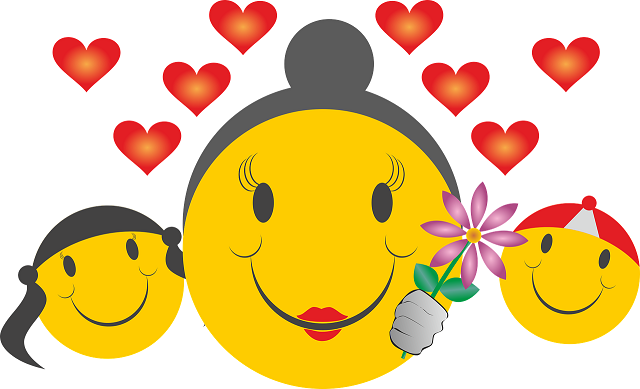 TVOJ ZADATAK JE SAMOSTALNO ILI UZ POMOĆ ODRASLE OSOBE PROČITATI PJESMICU „KAKO SE MOŽE ŠTEDJETI MAMA“.O ČEMU GOVORI PJESMICA? KAKO TI MOŽEŠ POMOĆI SVOJOJ MAMI? ISPRIČAJ I NACRTAJ KOJIM SVOJIM PONAŠANJIMA POMAŽEŠ MAMI.KAKO SE MOŽE ŠTEDJETI MAMA
KAD IGRAŠ SE, IGRAŠ,
PA SAM IGRAČKE SPREMIŠ,
TI SVOJU MAMU, ZAPRAVO, ŠTEDIŠ.KAD SE SAM POČEŠLJAŠ,
SAM UMIJEŠ LICE, 
TI ŠTEDIŠ MAMINE JUTARNJE ŽIVCE.I KAD ZA ŠKOLU
SAM SPREMAŠ STVARI,
TI SVOJU MAMU ŠTEDIŠ USTVARI.KAD CIPELE I HLAČE
ČUVAŠ OD BLATA,
TI MAMI UŠTEDIŠ DVA DOBRA SATA.KAD KNJIGE I TORBU
DRŽIŠ U REDU,
TI MAMI UŠTEDIŠ PLAĆU JEDNU.JEDINO ZA MAMU
LJUBAV NE ŠTEDI,
JER LJUBAV DAVATI
JEDINO VRIJEDI.NAPISAO:ENES KIŠEVIĆNACRTAJ U SVOJU BILJEŽNICU ILI NA LIST PAPIRA KAKO TI MOŽEŠ POMAGATI SVOJOJ MAMI: